БАШҠОРТОСТАН РЕСПУБЛИКАҺЫҒАФУРИ  РАЙОНЫ  МУНИЦИПАЛЬ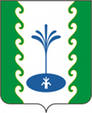 РАЙОНЫНЫҢ  ЕҘЕМ-ҠАРАНАУЫЛ СОВЕТЫ  АУЫЛ БИЛӘМӘҺЕ                            СОВЕТЫ453061, Ғафури  районы,Еҙем-Ҡаран  ауылы,Баҙар урамы, 13Тел   2-53-25СОВЕТ СЕЛЬСКОГО ПОСЕЛЕНИЯЗИЛИМ-КАРАНОВСКИЙСЕЛЬСОВЕТМУНИЦИПАЛЬНОГО РАЙОНАГАФУРИЙСКИЙ РАЙОНРЕСПУБЛИКИ  БАШКОРТОСТАН453061, Гафурийский район,с Зилим-Караново, ул Базарная, 13Тел 2-53-25ҠАРАР	                                                                                                 РЕШЕНИЕОб утверждении Порядка принятия решения о применении мер ответственности к депутату, члену выборного органа местного самоуправления, выборному должностному лицу местного самоуправления сельского поселения Зилим-Карановский  сельсовет муниципального района Гафурийский район Республики БашкортостанВ соответствии с Федеральным законом от 06.10.2003 N 131-ФЗ "Об общих принципах организации местного самоуправления в Российской Федерации", Законом Республики Башкортостан от 04.02.2020 N 212-з "О внесении изменений в закон Республики Башкортостан "О местном самоуправлении в Республике Башкортостан", Уставом сельского поселения Зилим-Карановский сельсовет муниципального района Гафурийский район Республики Башкортостан, Совет сельского поселения Зилим-Карановский сельсовет муниципального района Гафурийский район Республики Башкортостан решил:1.Утвердить Порядок принятия решения о применении мер ответственности к депутату, члену выборного органа местного самоуправления, выборному должностному лицу местного самоуправления сельского поселения Зилим-Карановский сельсовет муниципального района Гафурийский район Республики Башкортостан согласно приложению.2.Признать утратившим силу решения Совета сельского поселения Зилим-Карановский  сельсовет от 11.08.2020г. №71-110 «О порядке принятия решения о применении к депутату, члену выборного органа местного самоуправления, выборному должностному лицу местного самоуправления мер ответственности».3. Настоящее решение обнародовать на информационном стенде администрации и разместить на официальном сайте сельского поселения Зилим-Карановский сельсовет муниципального района Гафурийский район Республики Башкортостан - zil-kar.ru .3. Настоящее решение вступает в силу со дня его принятия.4. Контроль за выполнением настоящего решения оставляю за собой.№ 200-272от 16.01.2023 г.Приложение к решению Совета сельского поселенияЗилим-Карановский сельсовет муниципального района Гафурийский район Республики Башкортостанот 16.01. 2023 г. № 200-272ПОРЯДОКпринятия решения о применении мер ответственности к депутату, члену выборного органа местного самоуправления, выборному должностному лицу местного самоуправления сельского поселения Зилим-Карановский сельсовет муниципального района Гафурийский район Республики Башкортостан1. Настоящий Порядок определяет правила принятия решения о применении мер ответственности к депутату, члену выборного органа местного самоуправления, выборному должностному лицу местного самоуправления (далее - лица, замещающие муниципальные должности) сельского поселения Зилим-Карановский сельсовет муниципального района Гафурийский район Республики Башкортостан, представившим недостоверные или неполные сведения о своих доходах, расходах, об имуществе и обязательствах имущественного характера, а также сведения о доходах, расходах, об имуществе и обязательствах имущественного характера своих супруги (супруга) и несовершеннолетних детей, если искажение этих сведений является несущественным.2. К депутату, члену выборного органа местного самоуправления, выборному должностному лицу местного самоуправления, представившим недостоверные или неполные сведения о своих доходах, расходах, об имуществе и обязательствах имущественного характера, а также сведения о доходах, расходах, об имуществе и обязательствах имущественного характера своих супруги (супруга) и несовершеннолетних детей, если искажение этих сведений является несущественным, могут быть применены следующие меры ответственности:1) предупреждение;2) освобождение депутата, члена выборного органа местного самоуправления от должности в представительном органе муниципального образования, выборном органе местного самоуправления с лишением права занимать должности в представительном органе муниципального образования, выборном органе местного самоуправления до прекращения срока его полномочий;3) освобождение от осуществления полномочий на постоянной основе с лишением права осуществлять полномочия на постоянной основе до прекращения срока его полномочий;4) запрет занимать должности в представительном органе муниципального образования, выборном органе местного самоуправления до прекращения срока его полномочий;5) запрет исполнять полномочия на постоянной основе до прекращения срока его полномочий.3. Применение к депутату, члену выборного органа местного самоуправления, выборному должностному лицу местного самоуправления одной из мер ответственности, указанных в пункте 2 настоящего порядка, осуществляется на основании обращения Главы Республики Башкортостан в Совет сельского поселения Зилим-Карановский сельсовет муниципального района Гафурийский район Республики Башкортостан (далее - Совет), с заявлением о применении данных мер ответственности.4. Вопрос о применении к депутату, члену выборного органа местного самоуправления, выборному должностному лицу местного самоуправления одной из мер ответственности, указанных в пункте 2 настоящего порядка, рассматривается на заседании Совета.При рассмотрении данного вопроса депутату, члену выборного органа местного самоуправления, выборному должностному лицу местного самоуправления должна быть предоставлена возможность дать пояснения по представленным сведениям.О дате, времени и месте рассмотрения заявления Главы Республики Башкортостан, указанного в пункте 3 настоящего порядка, депутат, член выборного органа местного самоуправления, выборное должностное лицо местного самоуправления должен быть уведомлен Советом в письменной форме не позднее чем за 15 дней.5. Обращение Главы Республики Башкортостан в Совет по применению к депутату, члену выборного органа местного самоуправления, выборному должностному лицу местного самоуправления одной из мер ответственности, указанных в пункте 2 настоящего порядка, предварительно рассматривается на заседании постоянной комиссии Совета по профилю.6. При принятии решения о выборе конкретной меры ответственности учитываются вина депутата, члена выборного органа местного самоуправления, выборного должностного лица местного самоуправления, причины и условия, при которых им были представлены недостоверные или неполные сведения о своих доходах, расходах, об имуществе и обязательствах имущественного характера, а также сведения о доходах, расходах, об имуществе и обязательствах имущественного характера своих супруги (супруга) и несовершеннолетних детей, характер и степень искажения этих сведений, соблюдение указанным лицом ограничений и запретов, исполнение им обязанностей, установленных в целях противодействия коррупции, отсутствие фактов сокрытия имущества и иных объектов налогообложения от налоговых органов Российской Федерации, органов, осуществляющих учет и регистрацию отдельных видов имущества и (или) прав на него.При рассмотрении вопроса о применении к депутату, члену выборного органа местного самоуправления, выборному должностному лицу местного самоуправления одной из мер ответственности должны соблюдаться требования по предотвращению и урегулированию конфликта интересов.При рассмотрении указанного вопроса на заседании Совета вправе присутствовать Глава Республики Башкортостан, уполномоченные им лица.Нумерация пунктов приводится в соответствии с источником.6. Применение к депутату, члену выборного органа местного самоуправления, выборному должностному лицу местного самоуправления одной из мер ответственности, указанных в пункте 2 настоящего порядка, осуществляется не позднее шести месяцев со дня поступления в Совет заявления Главы Республики Башкортостан, указанного в пункте 3 настоящего порядка, и не позднее трех лет со дня представления депутатом, членом выборного органа местного самоуправления, выборным должностных лицом местного самоуправления сведений о своих доходах, расходах, об имуществе и обязательствах имущественного характера, а также сведений о доходах, расходах, об имуществе и обязательствах имущественного характера своих супруги (супруга) и несовершеннолетних детей.7. Решение о применении мер ответственности лицу, в отношении которого поступило заявление, принимается Советом открытым голосованием, если иное не установлено Федеральным законом и законом Республики Башкортостан.8. Решение принимается Советом большинством голосов от установленной численности депутатов Совета, если иное не установлено Федеральным законом и законом Республики Башкортостан.9. Копия принятого решения направляется лицу, в отношении которого поступило заявление, по почте или вручается лично в течение пяти дней с даты принятия Советом решения.10. Информация о применении к депутату, члену выборного органа местного самоуправления, выборному должностному лицу местного самоуправления одной из мер ответственности размещается на официальном сайте сельского поселения Зилим-Карановский сельсовет муниципального района Гафурийский район Республики Башкортостан (http://www.zil-kar.ru) в информационно-телекоммуникационной сети "Интернет" в течение 10 рабочих дней с даты принятия Советом решения и находится на сайте не менее одного года.В информации в отношении депутата, члена выборного органа местного самоуправления, выборного должностного лица местного самоуправления, к которым применена мера ответственности, указываются:1) фамилия, имя, отчество;2) должность;3) основание для применения меры ответственности;4) принятая мера ответственности;5) срок действия меры ответственности (при наличии);6) наименование органа местного самоуправления, принявшего решение о применении меры ответственности;7) реквизиты муниципального правового акта, на основании которого принята мера ответственности.